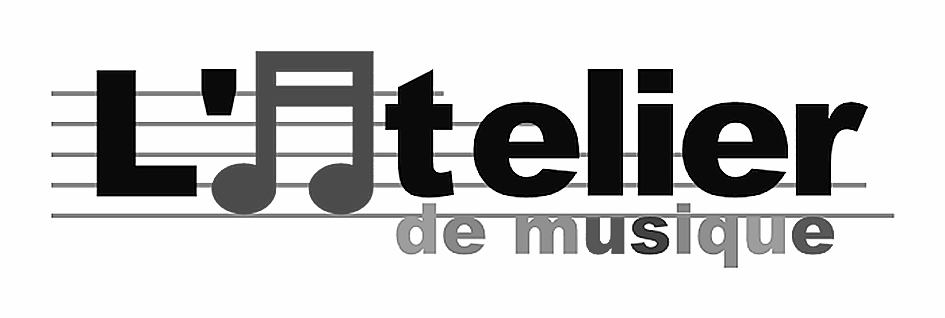 FICHE D’INSCRIPTIONANNEE 2020/2021Nom et prénom du participant : ................................................................................................................Date de naissance : ……………………………………………………………………………………………..Nom et prénom des parents :……………………………………………………………………………………Adresse :…………………………………………………………………………………………………………. ………………………………………………………………………………………………………………………E-mail (des parents) MAJUSCULE :……………………………………………………………………………………………………………………… Domicile : .......................................................... Portable père : ………………………………………..							Portable mère : ……………………………………….  							Portable élève : ……………………………………….Instrument(s):................................................................................... Professeur :…………………………Expérience musicale antérieure : ……………………………………………INSCRIPTION  (Cocher la case)Eveil (4/5 ans)Atelier initiation (5/6 ans)InstrumentHoraire, souhaité (par ordre de préférence) : : ……………………………………………………………………………………… :……………………………………………………………………………………….Après avoir pris connaissance des conditions d’inscription et du règlement intérieur,je joins un chèque de ………………………€, à l’ordre de L’ATELIER DE MUSIQUE.					Date : ……………………………………………..					SignatureL’ATELIER DE MUSIQUE   20 rue Pierre SAUVAGE 60200 COMPIEGNETel : 03.44.40.16.14 / 06.16.66.37.93 / 06.70.46.13.47E-mail : atelierdemusique60200@gmail.com – Site : atelierdemusique.comSiret : 41399917800028 – APE 923A Agrément J.E.P.  n° 07.60.06 